      精緻Moocs系列課程招生簡章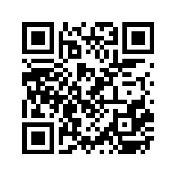       e時代的生涯發展  在資訊爆炸的知識經濟時代，人們活在快速的生涯變動之中，需要具備主動的資訊蒐集與應用能力，以及既能夠理性分析、具體規劃（掌控力）卻又能夠欣賞變動、創意發揮（開放力）的靈活應變能力。課程特色：由本校教務處數位學習組、進修學院專業規劃線上數位學習課程，培訓學員「輔導諮商實務應用知能」；學員依規定完成所有線上數位課程後，將頒發國立彰化師範大學「輔導諮商精製Moocs系列課程-( e時代的生涯發展)研習證書」。適合對象： 1.對e時代的生涯發展課程有興趣者。2.需要職場績效考核之職能佐證或提高職場競爭力者。3.適合生涯發展第一線接觸輔導諮商工作者。報名時間：即日起至110年7月31日止上課時間：自完成繳費日起算21天，不限時段，隨時可上本校雲端學院上課。上課費用：980元。（2人同行享課程費用9折優惠-每人882元，5人同行享課程費用8折優惠-每人784元）報名步驟：線上報名，請至本校進修學院報名網站報名。(https://forms.gle/JvgY9cyizur1HSRQ6)繳費方式：線上報名完成後，承辦單位以E-Mail寄送繳費通知繳款作業，請依繳費期限內，以轉帳匯款至戶名：『國立彰化師範大學招生專戶』，銀行代碼：『808』玉山銀行彰化分行，帳號：『0336－44000－0495』。退費方式：學員完成報名繳費後，因故申請退費，應依下列方式辦理：（一）因學員自報名繳費後至開始修讀線上數位課程前申請退費者，退還已繳學費之九成。自開始修讀線上數位課程起申請退費者，不予退還。（二）學校因故未能開班上課，應全額退還已繳費用。注意事項：（一）本班為非學分班，學員須完成所有線上數位課程，頒發研習證書。（二）如遇風災、地震或重大不可抗力之因素造成停課事件，可加計修課天數；且均依彰化縣政府公告辦理。（三）本校保有最終修改招生簡章權利。本簡章如有未盡事宜，悉依本校相關規定辦理；課程資訊如有相關異動，以本校網站公告為準，以上內容主辦單位有權更改相關活動內容。聯絡方式： 國立彰化師範大學教務處數位學習組住址：500彰化市進德路一號白沙大樓2樓電話：（04）7232105分機5656 蘇小姐E-mail：suyujui@gm.ncue.edu.tw課程單元：師資介紹課程單元課程大綱時數上課時間及地點單元1-生命發展A1生涯理念A2生命意義A3生涯主題A4生涯韌性4本課程為線上數位課程，在開課時間內，任何時間都可觀看。使用彰化師大雲端學院。單元2-自我發展B1志趣熱情1B2志趣熱情2B3才幹優勢1B4才幹優勢24本課程為線上數位課程，在開課時間內，任何時間都可觀看。使用彰化師大雲端學院。單元3-環境建構C1路徑探索1C2路徑探索2C3社會關懷C4服務學習3本課程為線上數位課程，在開課時間內，任何時間都可觀看。使用彰化師大雲端學院。單元4-夢想實踐D1圓夢計畫D2超越衝突D3時間管理D4享受萬變3本課程為線上數位課程，在開課時間內，任何時間都可觀看。使用彰化師大雲端學院。授課教師學歷專長經歷劉淑慧美國普度大學諮商教育博士生涯輔導與諮商超個人心理學與諮商現象學心理學敘事心理學生涯資訊與輔導系統研究典範與方法國立彰化師範大學輔導與諮商學系專任教授國立彰化師範大學華人生涯研究中心主任台灣生涯發展與諮詢學會常務理事兼任專業資源委員會召集人台灣輔導與諮商學會理事